Постановлениеот «04» августа 2020 г. № 44О внесении дополнений в Переченьмуниципального имущества Себеусадской сельской администрации Моркинского муниципального района Республики Марий Эл, свободного от прав третьих лиц (за исключением имущественных прав субъектов малого и среднего предпринимательства),  предусмотренного частью 4 статьи 18 Федерального закона от 24 июля 2007 № 209-ФЗ «О развитии малого и среднего предпринимательства в Российской Федерации»В соответствии с Федеральными законами от 06 октября 2003 г.                         № 131-ФЗ «Об общих принципах организации местного самоуправления                  в Российской Федерации», от 24 июля 2007 г. № 209-ФЗ «О развитии малого              и среднего предпринимательства в Российской Федерации», постановлением Администрации Себеусадского сельского поселения Моркинского муниципального района от 2 марта 2020 г.  № 19 «Об имущественной поддержке субъектов малого и среднего предпринимательства при предоставлении муниципального имущества» муниципального образования «Себеусадское сельское поселение» п о с т а н о в л я е т:Внести дополнение в Перечень муниципального имущества Себеусадской сельской администрации Моркинского муниципального района, свободного от прав третьих лиц (за исключением имущественных прав субъектов малого и среднего предпринимательства), предусмотренного частью 4 статьи 18 Федерального закона от 24 июля 2007 № 209-ФЗ                    «О развитии малого и среднего предпринимательства в Российской Федерации», утвержденный постановлением Администрации Себеусадского сельского поселения Моркинского муниципального района от 2 марта 2020 г. № 19 «Об имущественной поддержки субъектов малого и среднего предпринимательства при предоставлении муниципального имущества муниципального образования «Себеусадское сельское поселение», согласно приложению. Настоящее постановление подлежит официальному опубликованию в газете «Моркинская земля», а также размещению                      на официальном интернет - портале Республики Марий Эл в разделе Себеусадской сельской администрации Моркинского муниципального района Республики Марий Эл.Контроль за исполнением настоящего постановления возложить                  на главу администрации Себеусадской сельской администрации Букетова Ю.И.Глава Себеусадскойсельской администрации: 				          Ю.И.БукетовПриложение к постановлению Администрации Себеусадского сельского поселенияот 04 августа 2020 г. № 44ПЕРЕЧЕНЬмуниципального имущества Себеусадской сельской администрации Моркинского муниципального района Республики Марий Эл, свободного от прав третьих лиц                         (за исключением имущественных прав субъектов малого и среднего предпринимательства), предусмотренного частью 4 статьи 18 Федерального закона от 24 июля 2007 г. № 209-ФЗ «О развитии малого и среднего предпринимательства в Российской Федерации».РОССИЙ ФЕДЕРАЦИЙМАРИЙ ЭЛ РЕСПУБЛИКМОРКО МУНИЦИПАЛЬНЫЙРАЙОНВОЛАКСОЛА ЯЛЫСЕ АДМИНИСТРАЦИЙ425146, Марий Эл  Республик, Морко район, Волаксола ял, Колхозный урем, 4Телефон/факс  8 (83635) 9-35-87.Е-mail:adm_seb@mail.ru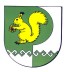 РОССИЙСКАЯ ФЕДЕРАЦИЯСЕБЕУСАДСКАЯ СЕЛЬСКАЯ  АДМИНИСТРАЦИЯ МОРКИНСКОГО МУНИЦИПАЛЬНОГО РАЙОНАРЕСПУБЛИКИ МАРИЙ ЭЛ425146, Республика Марий Эл, Моркинский район, д. Себеусад, ул. Колхозная, 4Телефон/факс  8 (83635) 9-35-87.Е-mail: adm_seb@mail.ru№ п/пНаименование муниципального образованияВид объекта учета (здания строение, сооружение, земельный участок, оборудование, машина, механизм, установка, транспортное средство, инвентарь, инструмент)Местонахождение (адрес) объекта учетаТехнические параметры объекта учета, год постройки (выпуска), стоимость (балансовая, остаточная), учетный номер (идентификационный, инвентарный, кадастровый)Цель использования Объекта учета при сдачи его в аренду в соответствии с назначениемСведения об обременении12345673Себеусадская сельская администрацияЗемельный участокРеспублика Марий Эл, Моркинский район, д. Пумор, ул. Колумба, примерно 700 м. от д.2 на юго-запад12:13:0080301:1,              общая площадь 21 571 кв.м.для сельскохозяйственного производстване зарегистрировано